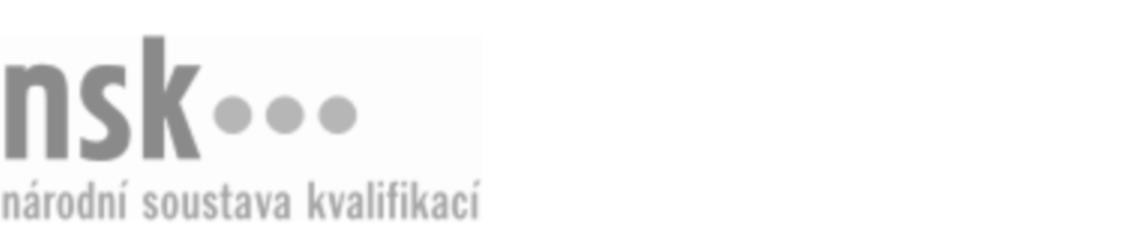 Kvalifikační standardKvalifikační standardKvalifikační standardKvalifikační standardKvalifikační standardKvalifikační standardKvalifikační standardKvalifikační standardGalvanizér/galvanizérka (kód: 23-060-H) Galvanizér/galvanizérka (kód: 23-060-H) Galvanizér/galvanizérka (kód: 23-060-H) Galvanizér/galvanizérka (kód: 23-060-H) Galvanizér/galvanizérka (kód: 23-060-H) Galvanizér/galvanizérka (kód: 23-060-H) Galvanizér/galvanizérka (kód: 23-060-H) Autorizující orgán:Ministerstvo průmyslu a obchoduMinisterstvo průmyslu a obchoduMinisterstvo průmyslu a obchoduMinisterstvo průmyslu a obchoduMinisterstvo průmyslu a obchoduMinisterstvo průmyslu a obchoduMinisterstvo průmyslu a obchoduMinisterstvo průmyslu a obchoduMinisterstvo průmyslu a obchoduMinisterstvo průmyslu a obchoduMinisterstvo průmyslu a obchoduMinisterstvo průmyslu a obchoduSkupina oborů:Strojírenství a strojírenská výroba (kód: 23)Strojírenství a strojírenská výroba (kód: 23)Strojírenství a strojírenská výroba (kód: 23)Strojírenství a strojírenská výroba (kód: 23)Strojírenství a strojírenská výroba (kód: 23)Strojírenství a strojírenská výroba (kód: 23)Týká se povolání:GalvanizérGalvanizérGalvanizérGalvanizérGalvanizérGalvanizérGalvanizérGalvanizérGalvanizérGalvanizérGalvanizérGalvanizérKvalifikační úroveň NSK - EQF:333333Odborná způsobilostOdborná způsobilostOdborná způsobilostOdborná způsobilostOdborná způsobilostOdborná způsobilostOdborná způsobilostNázevNázevNázevNázevNázevÚroveňÚroveňRozlišování materiálů pro pokovování a materiálů pro vytváření povlakůRozlišování materiálů pro pokovování a materiálů pro vytváření povlakůRozlišování materiálů pro pokovování a materiálů pro vytváření povlakůRozlišování materiálů pro pokovování a materiálů pro vytváření povlakůRozlišování materiálů pro pokovování a materiálů pro vytváření povlaků33Orientace v antikorozní ochraně materiálůOrientace v antikorozní ochraně materiálůOrientace v antikorozní ochraně materiálůOrientace v antikorozní ochraně materiálůOrientace v antikorozní ochraně materiálů33Volba technologického postupu povrchové úpravy kovů nanášením kovových povlakůVolba technologického postupu povrchové úpravy kovů nanášením kovových povlakůVolba technologického postupu povrchové úpravy kovů nanášením kovových povlakůVolba technologického postupu povrchové úpravy kovů nanášením kovových povlakůVolba technologického postupu povrchové úpravy kovů nanášením kovových povlaků33Orientace v normách a v technických podkladech pro chemické, elektrochemické a žárové vytváření povlakůOrientace v normách a v technických podkladech pro chemické, elektrochemické a žárové vytváření povlakůOrientace v normách a v technických podkladech pro chemické, elektrochemické a žárové vytváření povlakůOrientace v normách a v technických podkladech pro chemické, elektrochemické a žárové vytváření povlakůOrientace v normách a v technických podkladech pro chemické, elektrochemické a žárové vytváření povlaků33Příprava povrchů součástí před povrchovými úpravami - opalování, odrezování, odmašťování, tryskáníPříprava povrchů součástí před povrchovými úpravami - opalování, odrezování, odmašťování, tryskáníPříprava povrchů součástí před povrchovými úpravami - opalování, odrezování, odmašťování, tryskáníPříprava povrchů součástí před povrchovými úpravami - opalování, odrezování, odmašťování, tryskáníPříprava povrchů součástí před povrchovými úpravami - opalování, odrezování, odmašťování, tryskání33Manipulace s polotovarem nebo výrobkemManipulace s polotovarem nebo výrobkemManipulace s polotovarem nebo výrobkemManipulace s polotovarem nebo výrobkemManipulace s polotovarem nebo výrobkem33Příprava lázní pro moření, fosfátování, eloxováníPříprava lázní pro moření, fosfátování, eloxováníPříprava lázní pro moření, fosfátování, eloxováníPříprava lázní pro moření, fosfátování, eloxováníPříprava lázní pro moření, fosfátování, eloxování33Obsluha zařízení pro chemické, elektrochemické a žárové vytváření povlakůObsluha zařízení pro chemické, elektrochemické a žárové vytváření povlakůObsluha zařízení pro chemické, elektrochemické a žárové vytváření povlakůObsluha zařízení pro chemické, elektrochemické a žárové vytváření povlakůObsluha zařízení pro chemické, elektrochemické a žárové vytváření povlaků33Pokovování součástí roztavenými kovyPokovování součástí roztavenými kovyPokovování součástí roztavenými kovyPokovování součástí roztavenými kovyPokovování součástí roztavenými kovy33Měření a kontrola výsledků, tloušťky nanesené vrstvy a jakosti povrchuMěření a kontrola výsledků, tloušťky nanesené vrstvy a jakosti povrchuMěření a kontrola výsledků, tloušťky nanesené vrstvy a jakosti povrchuMěření a kontrola výsledků, tloušťky nanesené vrstvy a jakosti povrchuMěření a kontrola výsledků, tloušťky nanesené vrstvy a jakosti povrchu33Galvanizér/galvanizérka,  29.03.2024 15:33:38Galvanizér/galvanizérka,  29.03.2024 15:33:38Galvanizér/galvanizérka,  29.03.2024 15:33:38Galvanizér/galvanizérka,  29.03.2024 15:33:38Strana 1 z 2Strana 1 z 2Kvalifikační standardKvalifikační standardKvalifikační standardKvalifikační standardKvalifikační standardKvalifikační standardKvalifikační standardKvalifikační standardPlatnost standarduPlatnost standarduPlatnost standarduPlatnost standarduPlatnost standarduPlatnost standarduPlatnost standarduStandard je platný od: 21.10.2022Standard je platný od: 21.10.2022Standard je platný od: 21.10.2022Standard je platný od: 21.10.2022Standard je platný od: 21.10.2022Standard je platný od: 21.10.2022Standard je platný od: 21.10.2022Galvanizér/galvanizérka,  29.03.2024 15:33:38Galvanizér/galvanizérka,  29.03.2024 15:33:38Galvanizér/galvanizérka,  29.03.2024 15:33:38Galvanizér/galvanizérka,  29.03.2024 15:33:38Strana 2 z 2Strana 2 z 2